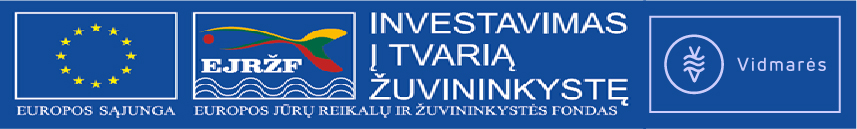 Asociacija “Vidmarės”KVIETIMAS TEIKTI VIETOS PROJEKTUS Nr. 24Asociacija „Vidmarės“ Neringos žuvininkystės regiono vietos veiklos grupė (toliau – ŽRVVG) kviečia teikti vietos projektus pagal žvejybos ir akvakultūros regiono vietos plėtros strategijos „Neringos žvejybos ir akvakultūros regiono vietos plėtros strategija 2016-2020 m.“ (toliau – VPS) priemonę „Žvejybos sektoriaus dalyvių bendradarbiavimas“, kodas Nr. BIVP-AKVA-SAVA-2:Bendra kvietimo teikti vietos projektus suma 170 165,80 Eur iš EJRŽF ir Lietuvos Respublikos valstybės biudžeto lėšų. Iš jų 144 640,93 Eur EJRŽF lėšos.Vietos projektų finansavimo sąlygų aprašas skelbiamas šioje interneto svetainėje www.vidmares.lt , taip pat ŽRVVG adresu: Taikos 11/2, Neringa.Kvietimas teikti vietos projektus galioja nuo 2022 m. balandžio 14 d., 8.00 val. iki 2022 m. birželio 10 d., 16.00 val.Vietos projektų paraiškos priimamos asmeniškai (kai vietos projekto paraišką tiesiogiai teikia pareiškėjas ar jo įgaliotas asmuo) adresu Taikos 11/2, Neringa arba pasirašytos kvalifikuotu elektroniniu parašu, siunčiant jas elektroniniu paštu vidmares@gmail.com.Informacija apie kvietimą teikti vietos projektus ir vietos projektų įgyvendinimą teikiama asociacijos „Vidmarės“ bei Nacionalinės mokėjimo agentūros prie Žemės ūkio ministerijos  interneto svetainėse www.vidmares.lt, www.nma.lt ir Klaipėdos regiono laikraštyje „Vakarų ekspresas“.Bendraisiais vietos projektų paraiškų pildymo klausimais konsultuoja Asociacijos „Vidmarės“ darbuotojai: VPS administravimo vadovė Rasa Stankutė (mob. 8 688 81141); el. paštu vidmares@gmail.com.VPS priemonė „Žvejybos sektoriaus dalyvių bendradarbiavimas“, kodas Nr. BIVP-AKVA-SAVA-2Remiamos veiklos: Siekiant sudaryti prielaidas vietos ekonomikos gyvybingumui, turizmo plėtrai Neringos žvejybos ir akvakultūros regione, bei darbo vietų kūrimui svarbus žvejybos sektoriaus dalyvių bendradarbiavimas, bendrai veiklai apjungiant turimas žinias, patirtį ir gebėjimus, žmogiškuosius, infrastruktūrinius išteklius. Todėl, numatoma skatinti bendradarbiavimo iniciatyvas: kuriant naujus paslaugų ir(arba) verslo modelius, plėtojant produktus, praktikas, procesus ir technologijas žvejybos produktų apdirbimo, perdirbimo ir kituose vietos ekonomikos sektoriuose; organizuojant bendrus darbo procesus ir dalijantis infrastruktūra bei ištekliais; plėtoti švietimo, socialines, laisvalaikio ir kitas paslaugas ir (arba) vykdyti jų rinkodarą; kuriant ir plėtojant trumpas tiekimo grandines ir vietos rinkas, kuriant tinkamas ir kokybiškas sąlygas žvejams žvejybai reikalingos įrangos laikymui, jų sugaunamo laimikio apdirbimui ir prekybai; organizuojant žuvininkystės sektoriaus dalyvių švietimą, susipažinimą su gerosios patirties pavyzdžiais. Tai turėtų sustiprinti žvejybos sektoriaus dalyvių gebėjimus ir sudaryti jiems palankesnes sąlygas labiau prisitaikyti prie vartotojų poreikių, plėsti rinkas jų gaminamai produkcijai bei teikiamoms paslaugoms.Priemonė skirta darbo vietų kūrimui.VPS priemonė „Žvejybos sektoriaus dalyvių bendradarbiavimas“, kodas Nr. BIVP-AKVA-SAVA-2Tinkami vietos projektų vykdytojai: galimi pareiškėjai, kurių steigėjas nėra savivaldybė, Neringos savivaldybėje registruota:1. nevyriausybinė organizacija,2. bendruomeninė organizacija,3. viešoji įstaiga;4. savivaldybės administracija.VPS priemonė „Žvejybos sektoriaus dalyvių bendradarbiavimas“, kodas Nr. BIVP-AKVA-SAVA-2Kvietimui skiriama VPS paramos lėšų suma 170 165,80 Eur. Didžiausia galima parama vienam vietos projektui įgyvendinti 170 165,80 Eur.VPS priemonė „Žvejybos sektoriaus dalyvių bendradarbiavimas“, kodas Nr. BIVP-AKVA-SAVA-2Paramos vietos projektui įgyvendinti lyginamoji dalis 95 proc. VPS priemonė „Žvejybos sektoriaus dalyvių bendradarbiavimas“, kodas Nr. BIVP-AKVA-SAVA-2Finansavimo šaltiniai: EJRŽF ir Lietuvos Respublikos valstybės biudžeto lėšos.